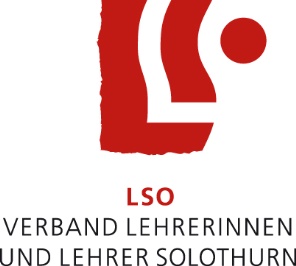 Fraktion ReligionslehrpersonenTätigkeitsprogramm 2023/24Neue FraktionskommissionsmitgliederFörderung gewerkschaftlicher InteressenKontaktpflegen der Mitglieder LSO-MitgliederwerbungKontakt mit den Fraktionen Deutsch als Zweitsprache (DaZ), Musik und WerkenNetzwerkpflege (Fachstellen, Fachkommission Unterricht, ök wbk, LSO)